Volunteer application form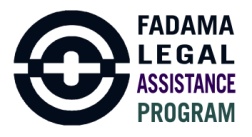 Thanks for your interest in giving your time at FLAP. Please fill out the following form and email it to FlapGhana@outlook.comName:					Date of Birth:				Nationality: 				Country of Residence: 			Email: 					Mobile phone No: 			What are you applying for, indicate by ticking.Internship Length of Internship:	Start of Date:		End Date:			Volunteer Length of Volunteer period:Start Date:			End Date:			Qualifications/ EducationPrevious work experienceTechnical SkillsWhy do you want to intern or volunteer at FLAPWhat do you think you can bring to FLAP?What do you hope to get out of working / Interning / Volunteering at FLAP?